             LOGO ENTREPRISE		   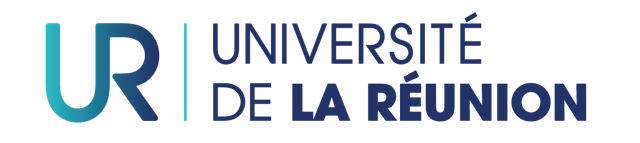 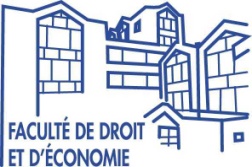 Titre de la NAOPNote d’Analyse et d’Observation Professionnelle Présentée et soutenue par ………………………………Sous la direction de ……………………. Tuteur universitaire …………………….Tuteur professionnelDans le cadre de l’obtention du 
MASTER 1 MONNAIE, BANQUE, FINANCE, ASSURANCEAnnée universitaire 20xx-20xxEngagement de l’apprenantEn signant ci-dessous, je m’engage à ne pas avoir pratiqué de plagiat dans la rédaction de cette NAOP. Ainsi je m’engage à :Ne pas avoir copié intégralement tout ou partie d’un livre, d’une revue ou d’une page Web, ou tout autre support, y compris multimédia, même si le fragment est petit, sans désigner clairement cette partie au moyen de la typographie comme étant une citation (mettre cette partie entre guillemets ou italique…) et sans en mentionner la source.Ne pas avoir illustré un travail avec des images, des graphiques, des données provenant de sources externes, sans en indiquer la provenance.Ne pas avoir résumé l’idée d’un auteur (paraphrasé), même en l’exprimant dans ses propres mots, en omettant d’en indiquer la source (le nom de l’auteur et les références de l’ouvrage utilisé).Ne pas avoir traduit un texte, même partiellement, sans en mentionner la provenance.Ne pas avoir utilisé le travail d’une autre personne en le présentant comme le mien, même si cette personne a donné son accord et même s’il s’agit d’un travail effectué en collaboration (il convient de citer les collaborateurs).Ne pas m’être approprié, intégralement ou partiellement, un document (mémoire, article...) réalisé par d’autres.Je suis informé que :Le plagiat est une atteinte au droit d’auteur et à la propriété intellectuelle et peut constituer un délit de contrefaçon. L’équipe pédagogique du master peut utiliser des logiciels de détection du plagiat et demander la saisie de la section disciplinaire de l’université qui peut sanctionner par une annulation de l’épreuve et l’interdiction d’inscription dans un établissement d’enseignement supérieur français.Date et signature de l’apprenant :Texte inspiré des chartes anti-plagiat de l’IEP de Bordeaux (http://www.sciencespobordeaux.fr/modules/resources/download/default/Fichiers/Formation/Charte_Plagiat_2009.pdf), de l’université de Versailles-Saint-Quentin en Yvelines (www.etu.uvsq.fr) et de l’université d’Evry-Val-d’Essonne.      RemerciementsInsérer dans le paragraphe ci-après votre texte de remerciements. Un conseil : n’oubliez personne de votre environnement professionnel cette année. Ce texte en vert  est à supprimer à la fin de la rédaction de votre NAOP.RésuméInsérer dans le paragraphe ci-après le résumé en français de votre NAOP suivi des mots-clefs. Ce texte en vert  est à supprimer à la fin de la rédaction de votre NAOP.Mots-clefs : AbstractInsérer dans le paragraphe ci-après le résumé en anglais de votre NAOP suivi des mots-clefs. Ce texte en vert  est à supprimer à la fin de la rédaction de votre NAOP.Keywords :SommaireLe sommaire est généré automatiquement à l’aide des styles. Clic droit n’importe où sur le sommaire (zone grisée ci-après) et choisir « Mettre à jour les champs ». Ce texte en vert  est à supprimer à la fin de la rédaction de votre NAOP.Introduction généraleChapitre 1 :

blablabla Insérer dans le paragraphe ci-après l’introduction de votre premier chapitre. Ce texte en vert  est à supprimer à la fin de la rédaction de votre NAOP.1.1. - Saisir le titre du sous-chapitre en choisissant le style "Titre 2"1.1.1. - Saisir le titre du paragraphe en choisissant le style "Titre 3"A - Saisir le titre en choisissant le style "Titre 4"1) Saisir le titre en choisissant le style "Titre 5"2) Saisir le titre en choisissant le style "Titre 5"B - Saisir le titre en choisissant le style "Titre 4"1) Saisir le titre en choisissant le style "Titre 5"2) Saisir le titre en choisissant le style "Titre 5"1.1.2. - Saisir le titre du paragraphe en choisissant le style "Titre 4"A - Saisir le titre en choisissant le style "Titre 4"1) Saisir le titre en choisissant le style "Titre 5"2) Saisir le titre en choisissant le style "Titre 5"B - Saisir le titre en choisissant le style "Titre 4"1) Saisir le titre en choisissant le style "Titre 5"2) Saisir le titre en choisissant le style "Titre 5"1.2. - Saisir le titre du sous-chapitre en choisissant le style "Titre 2"1.2.1. - Saisir le titre du paragraphe en choisissant le style "Titre 3"A - Saisir le titre en choisissant le style "Titre 4"1) Saisir le titre en choisissant le style "Titre 5"2) Saisir le titre en choisissant le style "Titre 5"B - Saisir le titre en choisissant le style "Titre 4"1) Saisir le titre en choisissant le style "Titre 5"2) Saisir le titre en choisissant le style "Titre 5"1.2.2. - Saisir le titre du paragraphe en choisissant le style "Titre 4"A - Saisir le titre en choisissant le style "Titre 4"1) Saisir le titre en choisissant le style "Titre 5"2) Saisir le titre en choisissant le style "Titre 5"B - Saisir le titre en choisissant le style "Titre 4"1) Saisir le titre en choisissant le style "Titre 5"2) Saisir le titre en choisissant le style "Titre 5"Insérer dans le paragraphe ci-après la conclusion de votre premier chapitre. Ce texte en vert  est à supprimer à la fin de la rédaction de votre NAOP.Chapitre 2 

Saisir ici le titre du chapitre 2 Insérer dans le paragraphe ci-après l’introduction de votre deuxième chapitre. Ce texte en vert  est à supprimer à la fin de la rédaction de votre NAOP.2.1. - Saisir le titre du sous-chapitre en choisissant le style "Titre 2"2.1.1. - Saisir le titre du paragraphe en choisissant le style "Titre 3"A - Saisir le titre en choisissant le style "Titre 4"1) Saisir le titre en choisissant le style "Titre 5"2) Saisir le titre en choisissant le style "Titre 5"B - Saisir le titre en choisissant le style "Titre 4"1) Saisir le titre en choisissant le style "Titre 5"2) Saisir le titre en choisissant le style "Titre 5"2.1.2. - Saisir le titre du paragraphe en choisissant le style "Titre 4"A - Saisir le titre en choisissant le style "Titre 4"1) Saisir le titre en choisissant le style "Titre 5"2) Saisir le titre en choisissant le style "Titre 5"B - Saisir le titre en choisissant le style "Titre 4"1) Saisir le titre en choisissant le style "Titre 5"2) Saisir le titre en choisissant le style "Titre 5"2.2. - Saisir le titre du sous-chapitre en choisissant le style "Titre 2"2.2.1. - Saisir le titre du paragraphe en choisissant le style "Titre 3"A - Saisir le titre en choisissant le style "Titre 4"1) Saisir le titre en choisissant le style "Titre 5"2) Saisir le titre en choisissant le style "Titre 5"B - Saisir le titre en choisissant le style "Titre 4"1) Saisir le titre en choisissant le style "Titre 5"2) Saisir le titre en choisissant le style "Titre 5"2.2.2. - Saisir le titre du paragraphe en choisissant le style "Titre 4"A - Saisir le titre en choisissant le style "Titre 4"1) Saisir le titre en choisissant le style "Titre 5"2) Saisir le titre en choisissant le style "Titre 5"B - Saisir le titre en choisissant le style "Titre 4"1) Saisir le titre en choisissant le style "Titre 5"2) Saisir le titre en choisissant le style "Titre 5"Insérer dans le paragraphe ci-après la conclusion de votre deuxième chapitre. Ce texte en vert  est à supprimer à la fin de la rédaction de votre NAOP.Exemple de formatage des tableaux. Sélectionner votre tableau, clic droit et sélectionner la commande "Insérer une légende…" ou choisir le style "Légende" dans la barre de style. Ce texte en vert  à supprimer à la fin de la rédaction du mémoire.Tableau 1 - Source : Liste de donnéesTableau 2 - Source : Liste de donnéesTableau  - Source : INSEE en date du …Exemple de formatage des graphiques. Sélectionner votre graphique, clic droit et sélectionner la commande "Insérer une légende…", dans le champ "Intitulé", choisir "Figure". Ce texte en vert  à supprimer à la fin de la rédaction du mémoire.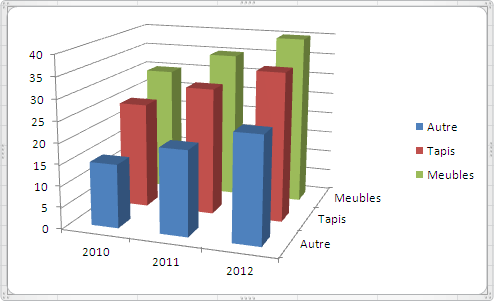 Figure  – Les ventes de 2010 à 2012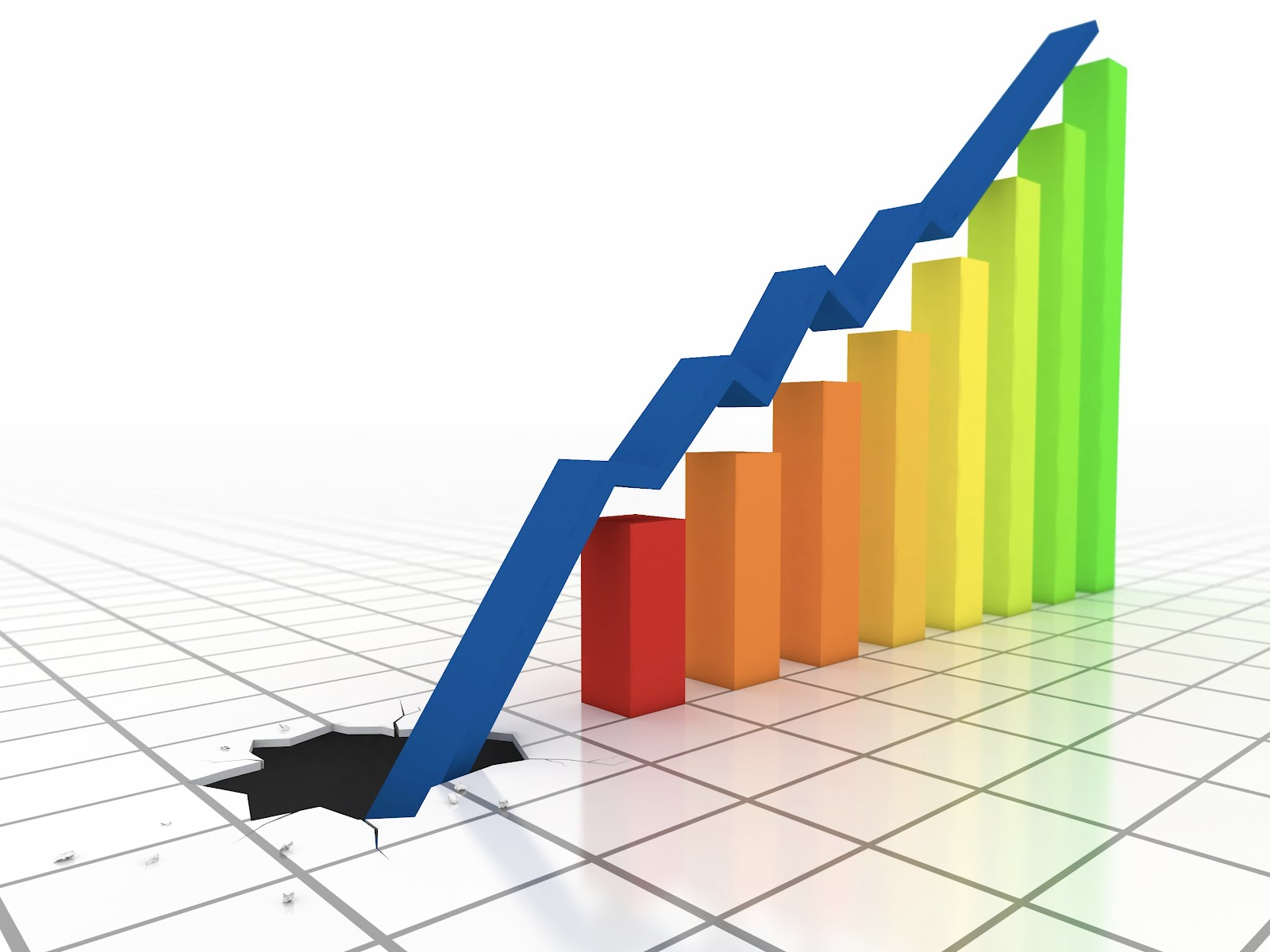 Figure  – Baromètre des séniors en 2014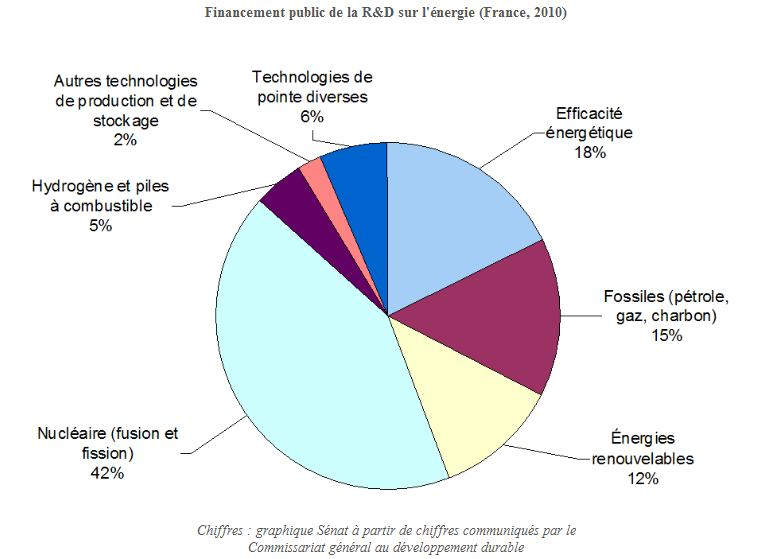 Figure  – Le financement …Conclusion généraleTable des matièresLa table des matières est générée automatiquement à l’aide des styles. Clic droit sur la table des matières (zone grisée ci-après) et choisir « Mettre à jour les champs ». Ce texte en vert  est à supprimer après la rédaction de votre NAOP.Engagement de l’étudiant	3Remerciements	5Résumé	6Abstract	7Sommaire	8Introduction generale	9Chapitre 1 :  Saisir ici le titre du chapitre 1 (tout en choisissant le « titre 1 » dans la barre d’outils)	101.1. - Saisir le titre du sous-chapitre en choisissant le style "Titre 2"	101.1.1. - Saisir le titre du paragraphe en choisissant le style "Titre 3"	10A - Saisir le titre en choisissant le style "Titre 4"	101) Saisir le titre en choisissant le style "Titre 5"	102) Saisir le titre en choisissant le style "Titre 5"	10B - Saisir le titre en choisissant le style "Titre 4"	101) Saisir le titre en choisissant le style "Titre 5"	102) Saisir le titre en choisissant le style "Titre 5"	101.1.2. - Saisir le titre du paragraphe en choisissant le style "Titre 4"	10A - Saisir le titre en choisissant le style "Titre 4"	101) Saisir le titre en choisissant le style "Titre 5"	112) Saisir le titre en choisissant le style "Titre 5"	11B - Saisir le titre en choisissant le style "Titre 4"	111) Saisir le titre en choisissant le style "Titre 5"	112) Saisir le titre en choisissant le style "Titre 5"	111.2. - Saisir le titre du sous-chapitre en choisissant le style "Titre 2"	111.2.1. - Saisir le titre du paragraphe en choisissant le style "Titre 3"	11A - Saisir le titre en choisissant le style "Titre 4"	111) Saisir le titre en choisissant le style "Titre 5"	112) Saisir le titre en choisissant le style "Titre 5"	11B - Saisir le titre en choisissant le style "Titre 4"	111) Saisir le titre en choisissant le style "Titre 5"	112) Saisir le titre en choisissant le style "Titre 5"	111.2.2. - Saisir le titre du paragraphe en choisissant le style "Titre 4"	11A - Saisir le titre en choisissant le style "Titre 4"	111) Saisir le titre en choisissant le style "Titre 5"	112) Saisir le titre en choisissant le style "Titre 5"	12B - Saisir le titre en choisissant le style "Titre 4"	121) Saisir le titre en choisissant le style "Titre 5"	122) Saisir le titre en choisissant le style "Titre 5"	12Chapitre 2   Saisir ici le titre du chapitre 2 (tout en choisissant le « titre 1 »)	132.1. - Saisir le titre du sous-chapitre en choisissant le style "Titre 2"	132.1.1. - Saisir le titre du paragraphe en choisissant le style "Titre 3"	13A - Saisir le titre en choisissant le style "Titre 4"	131) Saisir le titre en choisissant le style "Titre 5"	132) Saisir le titre en choisissant le style "Titre 5"	13B - Saisir le titre en choisissant le style "Titre 4"	131) Saisir le titre en choisissant le style "Titre 5"	132) Saisir le titre en choisissant le style "Titre 5"	132.1.2. - Saisir le titre du paragraphe en choisissant le style "Titre 4"	13A - Saisir le titre en choisissant le style "Titre 4"	131) Saisir le titre en choisissant le style "Titre 5"	132) Saisir le titre en choisissant le style "Titre 5"	14B - Saisir le titre en choisissant le style "Titre 4"	141) Saisir le titre en choisissant le style "Titre 5"	142) Saisir le titre en choisissant le style "Titre 5"	142.2. - Saisir le titre du sous-chapitre en choisissant le style "Titre 2"	142.2.1. - Saisir le titre du paragraphe en choisissant le style "Titre 3"	14A - Saisir le titre en choisissant le style "Titre 4"	141) Saisir le titre en choisissant le style "Titre 5"	142) Saisir le titre en choisissant le style "Titre 5"	14B - Saisir le titre en choisissant le style "Titre 4"	141) Saisir le titre en choisissant le style "Titre 5"	142) Saisir le titre en choisissant le style "Titre 5"	142.2.2. - Saisir le titre du paragraphe en choisissant le style "Titre 4"	14A - Saisir le titre en choisissant le style "Titre 4"	141) Saisir le titre en choisissant le style "Titre 5"	142) Saisir le titre en choisissant le style "Titre 5"	14B - Saisir le titre en choisissant le style "Titre 4"	151) Saisir le titre en choisissant le style "Titre 5"	152) Saisir le titre en choisissant le style "Titre 5"	15Conclusion générale	19Table des matières	20Bibliographie	23Liste des tableaux (Optionnelle)	24Liste des figures (Optionnelle)	25Annexes	26BibliographieVoir guide NAOP. Texte en vert à supprimer.Liste des tableaux (Optionnelle)La liste des tableaux est générée automatiquement à l’aide des styles. Clic droit sur la liste des tableaux (en gris) et choisir « Mettre à jour les champs ». Ce texte en vert  est à supprimer après la rédaction de votre mémoire.Tableau 1 - Source : Liste de données	11Tableau 2 - Source : Liste de données	11Tableau 3 - Source : INSEE en date du …	11Liste des figures (Optionnelle)La liste des figures est générée automatiquement à l’aide des styles. Clic droit sur la liste des figures (en gris) et choisir « Mettre à jour les champs ». Ce texte en vert  est à supprimer après la rédaction de votre mémoire.Figure 1 – Les ventes de 2010 à 2012	12Figure 2 – Baromètre des séniors en 2014	12Figure 3 – Le financement …	12AnnexesLa 4ième de couverture (le côté verso du NAOP, par opposition à la page de garde) peut être une page (cartonnée) sur la laquelle vous faites apparaître les résumés et mots clefs (en français et en Anglais) de votre NAOP. Ce texte en vert  est à supprimer après la rédaction de votre mémoire.TITRE DU NAOP RésuméMots-clefs : THE NAOP’s TITLEAbstractKey-words : NomPrénomNoteNomPrénomNoteNomPrénomNote